Практическая работа №2. Настройка сетевых сервисов.Создайте следующую схему сети, представленную на рис. 3.1: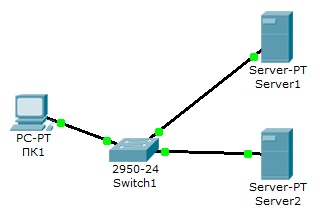 Рис.3.1. Схема сети.Задача:Настроить сеть следующим образом:1 - Server1 – DNS и Web сервер;2 - Server2 – DHCP сервер;3 - Компьютер ПК1 получает параметры протокола TCP/IP c DHCP сервера и открывает сайт www.rambler.ru на Server1.Этап 1.Задайте параметры  протокола TCP/IP на ПК1 и серверах.Войдите в конфигурацию ПК1 и установите настройку IP через DHCP сервер рис.3.2.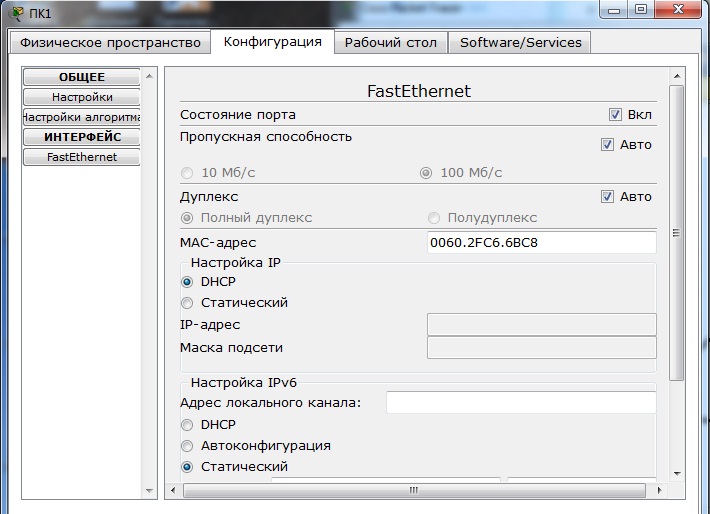 Рис. 3.2.  Настройка IP на ПК1.Задайте в конфигурации серверов следующие настройки IP:Server1: IP адрес – 10.0.0.1, маска подсети – 255.0.0.0Server2: IP адрес – 10.0.0.2, маска подсети – 255.0.0.0Этап 2. Настройте службу DNS на Server1. Для этого в в конфигурации Server1 войдите на вкладку DNS и задайте две ресурсные записи в прямой зоне DNS:1 – в ресурсной записи типа А свяжите доменное имя компьютера с его IP адресом рис.3.3 и нажмите кнопку ДОБАВИТЬ: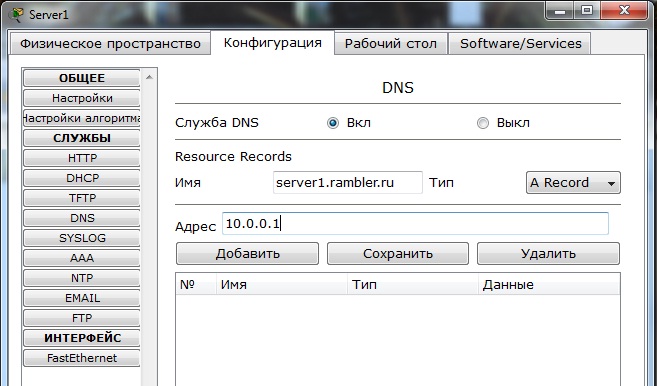 Рис.3.3. Ввод ресурсной записи типа А.2 – в ресурсной записи типа CNAME свяжите псевдоним сайта с компьютером (рис.3.4):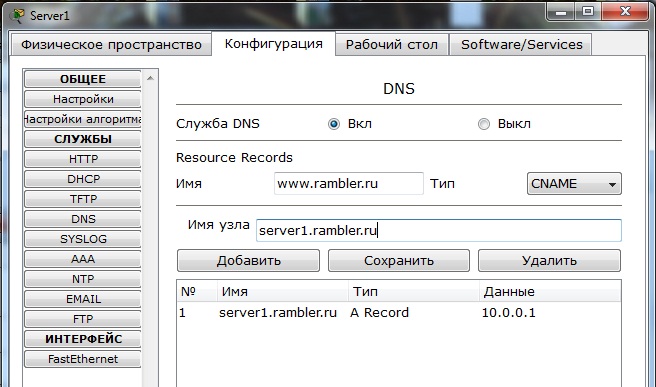 Рис.3.4. Ввод ресурсной записи типа CNAME.В конфигурации Server1 водите на вкладку HTTP и задайте стартовую страницу сайта WWW.RAMBLER.RU (рис.3.5):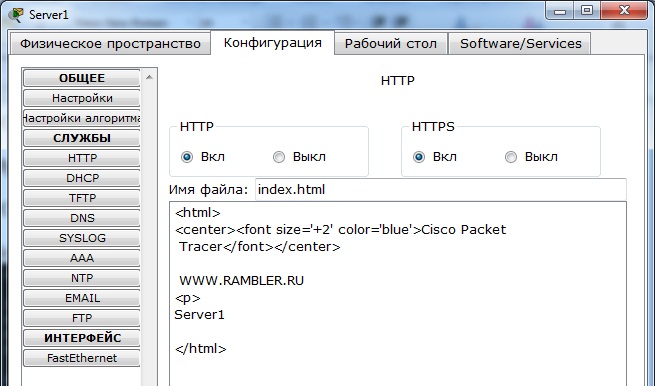 Рис.3.5. Стартовая страница сайта.Включите командную строку на Server1 и проверьте работу службы DNS. Для проверки прямой зоны DNS сервера введите команду SERVER>nslookup www.rambler.ruЕсли все правильно, то вы получите отклик, представленный на рис.3.6, с указанием полного доменного имени DNS сервера в сети и его IP адрес.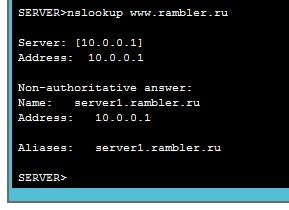 Рис. 3.6. Проверка прямой зоны DNS.Этап 3. Настройте DHCP службу на Server2.Для этого войдите в конфигурацию Server2 и на вкладке DHCP настройте службу (рис.3.7):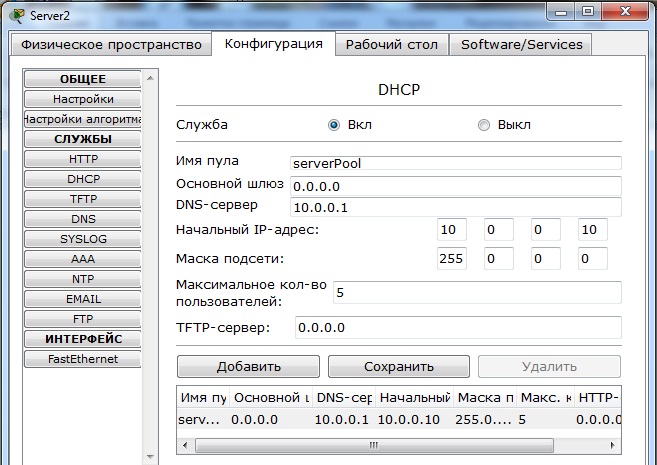 Рис. 3.7. Настройка DHCP сервера.Этап 3. Проверка работы клиента.Войдите в конфигурации хоста ПК1 на рабочий стол и в командной строке сконфигурируйте протокол TCP/IP.Командой PC>ipconfig /releaseсбросьте старые параметры IP адреса, а командой:PC>ipconfig /renewполучите новые параметры с DHCP сервера (рис.3.8):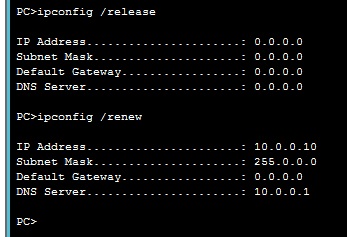 Рис.3.8. Конфигурация протокол TCP/IP клиента.Откройте сайт WWW.RAMBLER.RU в браузере на клиенте (рис.3.9):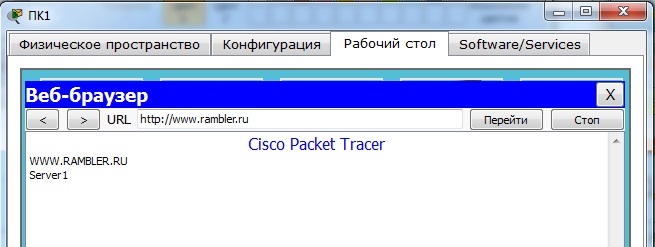 Рис.3.9. Проверка работы клиента.